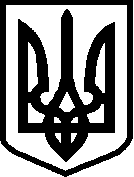 УКРАЇНАЧЕРНІГІВСЬКА ОБЛАСТЬН І Ж И Н С Ь К А  М І С Ь К А  Р А Д А25 сесія VIII скликанняР І Ш Е Н Н Явід  11  жовтня 2022 р.	            м. Ніжин		                      № 78-25/2022Про внесення змін до рішення Ніжинської міської ради VIIІ скликання від 17 листопада 2020 року № 9 - 1 / 2020 «Про обрання голів та членів постійних комісій Ніжинської міської ради VIIІ cкликання» зі змінами	Відповідно до пункту 2 частини 1 статті 26, статей 42, 49, 59, 73 Закону України «Про місцеве самоврядування в Україні», статті 20 Закону України «Про статус депутатів місцевих рад», статей 12, 41, 42 Регламенту Ніжинської міської ради Чернігівської області VIIІ скликання, затвердженого рішенням Ніжинської міської ради від 27.11.2020 року №3-2/2020 (зі змінами), враховуючи наявність обставин, передбачених пунктом 2 частини 2 статті 5 Закону України «Про статус депутатів місцевих рад», а також постанову Ніжинської міської виборчої комісії Чернігівської області №3 від 30 серпня 2022 р., міська рада вирішила:1. Внести зміни до підпункту 1.2.4. рішення Ніжинської міської ради VIIІ скликання від 17 листопада 2021 року № 9 - 1 / 2020 «Про обрання голів та членів постійних комісій Ніжинської міської ради VIIІ cкликання» (зі змінами) та викласти його у такій редакції:«1.2.4. Назаренко Євгенію Іванівну;»2. Секретарю міської ради Хоменку Ю.Ю. забезпечити оприлюднення цього рішення протягом п’яти робочих днів з дня його прийняття шляхом розміщення                           на офіційному веб-сайті Ніжинської міської ради.3. Контроль за виконанням цього рішення покласти на постійну комісію міської ради з питань регламенту, законності, охорони прав і свобод громадян, запобігання корупції, адміністративно-територіального устрою, депутатської діяльності та етики ( голова комісії – Салогуб В. В.).Міський голова                                                             Олександр КОДОЛА ВІЗУЮТЬ:Секретар Ніжинської міської ради                                       Юрій ХОМЕНКОНачальник відділу юридично-кадрового забезпечення апарату виконавчого комітету Ніжинської міської ради                                                        В’ячеслав ЛЕГАГолова постійної комісії міської ради з питань регламенту, законності, охорони праві свобод громадян, запобігання корупції,адміністративно-територіального устрою, депутатської діяльності та етики                                           Валерій САЛОГУБПОЯСНЮВАЛЬНА ЗАПИСКАдо проекту рішення Ніжинської міської ради «Про внесення змін до рішення Ніжинської міської ради VIIІ скликання від 17 листопада 2020 року № 9 - 1 / 2020 «Про обрання голів та членів постійних комісій Ніжинської міської ради VIIІ cкликання» зі змінами від «06 » жовтня 2021 року    № 1050Проект рішення Ніжинської міської ради  № 1050   від  06   жовтня 2022 року :    1. Передбачає внесення змін до рішення Ніжинської міської ради VIIІ скликання від 17 листопада 2020 року № 9 - 1 / 2020 «Про обрання голів та членів постійних комісій Ніжинської міської ради VIIІ cкликання» зі змінами, а саме зміну у персональному складі  постійної комісії міської ради з питань житлово-комунального господарства, комунальної власності, транспорту і зв’язку та енергозбереження у зв’язку достроковим припиненням повноважень депутата Ніжинської міської ради Чернігівської області VIIІ скликання Рябухи Віталія Георгійовича, обраного від Ніжинської міської організації радикальної партії Олега Ляшка, який був членом вищевказаної комісії, та визнанням обраною Назаренко Євгенію Іванівну відповідно  до Постанови Ніжинської міської виборчої комісії Чернігівської області №3 від 30 серпня 2022 р ;Підстави для підготовки: рішення Ніжинської міської ради № 6-24/2022 від 29 серпня 2022р. “Про дострокове припинення повноважень депутата Ніжинської міської ради Чернігівської області VIIІ скликання Рябухи В.Г.” та Постанова Ніжинської міської виборчої комісії Чернігівської області №3 від 30 серпня 2022р. (реєстрація депутатом  Ніжинської міської ради VIIІ скликання Назаренко Євгенії Іванівни ). Таким чином зі складу постійної комісії міської ради з питань житлово-комунального господарства, комунальної власності, транспорту і зв’язку та енергозбереження  (голова Дегтяренко В.М.) пропонується виключити Рябуху В.Г., водночас включивши до складу вище згаданої комісії Назаренко Є.І.      3. Проект рішення підготовлений з дотриманням норм Конституції України, відповідно до пункту 2 частини 1 статті 26, статей 42, 49, 59, 73 Закону України «Про місцеве самоврядування в Україні», статті 20 Закону України «Про статус депутатів місцевих рад», статей 12, 41, 42 Регламенту Ніжинської міської ради Чернігівської області VIIІ скликання, затвердженого рішенням Ніжинської міської ради від 27.11.2020 року №3-2/2020 (зі змінами), враховуючи наявність обставин, передбачених пунктом 2 частини 2 статті 5 Закону України «Про статус депутатів місцевих рад», а також Постанову Ніжинської міської виборчої комісії Чернігівської області №3 від30 серпня 2022 р.       4. Відповідальний за підготовку проекту рішення – секретар Ніжинської  міської ради Хоменко Юрій Юрійович.Секретар міської ради                                                                 Ю.Ю. ХоменкоВ діючій редакціїЗміни, що пропонуються«1.2.4. Рябуху Віталія Георгійовича; »«1.2.4. Назаренко Євгенію Іванівну ;»